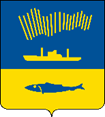 АДМИНИСТРАЦИЯ ГОРОДА МУРМАНСКАП О С Т А Н О В Л Е Н И Е  ______                                                                                                           № _____ В соответствии с Федеральными законами от 06.10.2003 № 131-ФЗ       «Об общих принципах организации местного самоуправления в Российской Федерации», от 13.03.2006 № 38-ФЗ «О рекламе», от 27.07.2010 № 210-ФЗ     «Об организации предоставления государственных и муниципальных услуг», Уставом муниципального образования городской округ город-герой Мурманск, постановлением администрации города Мурманска от 26.02.2009 № 321          «О Порядке разработки и утверждения административных регламентов предоставления муниципальных услуг в муниципальном образовании город Мурманск» п о с т а н о в л я ю: 1. Внести в постановление администрации города Мурманска                  от 14.03.2012 № 515 «Об утверждении административного регламента предоставления муниципальной услуги «Выдача разрешений на установку и эксплуатацию рекламных конструкций, аннулирование такого разрешения»     (в ред. постановлений от 09.08.2012  № 1908, от 13.02.2013 № 297, от 14.06.2013 № 1482, от 01.04.2014 № 898, от 17.02.2016 № 395, от 24.03.2016 № 776,           от 19.10.2016 № 3153, от 28.12.2016 № 4006, от 10.03.2017 № 576, от 08.02.2018 № 323, от 21.06.2018 № 1861, от 11.12.2018 № 4294, от 27.03.2019 № 1113,       от 22.10.2019 № 3486, от 19.02.2020 № 448, от 11.05.2022 № 1164) следующие изменения:- в наименовании постановления и пункте 1 слово «разрешений» заменить словом «разрешения».2. Внести в приложение к постановлению администрации города Мурманска от 14.03.2012 № 515 «Об утверждении административного регламента предоставления муниципальной услуги «Выдача разрешений на установку и эксплуатацию рекламных конструкций, аннулирование такого разрешения» (в ред. постановлений от 09.08.2012 № 1908, от 13.02.2013 № 297, от 14.06.2013 № 1482, от 01.04.2014 № 898, от 17.02.2016 № 395, от 24.03.2016 № 776, от 19.10.2016 № 3153, от 28.12.2016 № 4006, от 10.03.2017 № 576,         от 08.02.2018 № 323, от 21.06.2018 № 1861, от 11.12.2018 № 4294, от 27.03.2019 № 1113, от 22.10.2019 № 3486, от 19.02.2020 № 448, от 11.05.2022 № 1164) следующие изменения:2.1. В наименовании и по тексту административного регламента слова «Выдача разрешений на установку и эксплуатацию рекламных конструкций» заменить словами «Выдача разрешения на установку и эксплуатацию рекламных конструкций, аннулирование такого разрешения».2.2. В абзаце 4 подпункта 5 пункта 2.6.1.1 раздела 2 слова «копия протокола» заменить словом «протокол».3. Отделу информационно-технического обеспечения и защиты информации администрации города Мурманска (Кузьмин А.Н.) разместить настоящее постановление на официальном сайте администрации города Мурманска в сети Интернет.4. Редакции газеты «Вечерний Мурманск» (Хабаров В.А.) опубликовать настоящее постановление.5. Настоящее постановление вступает в силу со дня официального опубликования.6. Контроль за выполнением настоящего постановления возложить на  заместителя главы администрации города Мурманска Изотова А.В.Глава администрации города Мурманска                                                                    Ю.В. Сердечкин